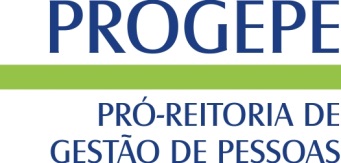 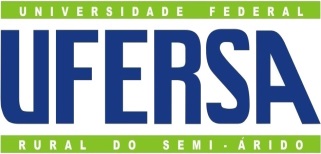 MINISTÉRIO DA EDUCAÇÃOUNIVERSIDADE FEDERAL RURAL DO SEMI-ÁRIDOPRÓ-REITORIA DE GESTÃO DE PESSOASMODELO DE RANKING PARA AFASTAMENTOPROCEDIMENTOS1. Preencher, imprimir e encaminhar a Divisão de Desenvolvimento de Pessoal nos prazos estabelecidos, de acordo com a RESOLUÇÃO CONSAD/UFERSA N° 003/2018. 